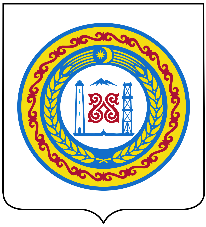 ЧЕЧЕНСКАЯ РЕСПУБЛИКАШАЛИНСКИЙ МУНИЦИПАЛЬНЫЙ РАЙОН СОВЕТ ДЕПУТАТОВДУБА-ЮРТОВСКОГО СЕЛЬСКОГО ПОСЕЛЕНИЯЧЕТВЕРТОГО СОЗЫВАНОХЧИЙН РЕСПУБЛИКАШЕЛАН МУНИЦИПАЛЬНИ КIОШТДУЬБИ-ЭВЛАН ДЕПУТАТИЙН КХЕТАШОРЕШЕНИЕО переименовании улицы Дуба-Юртовского сельского поселенияВ соответствии с Федеральным законом от 6 октября 2003 года № 131-ФЗ
«Об общих принципах организации местного самоуправления в
Российской Федерации», Законом Чеченской Республики от 24 мая 2010 года
№ 11-рз «О местном самоуправлении в Чеченской Республике»,
в целях увековечения памяти Первого Президента Чеченской Республики,
Героя России – Ахмата Абдулхамидовича Кадырова, Совет депутатов
Дуба-Юртовского сельского поселения Шалинского муниципального районаРЕШИЛ:Переименовать улицу А.Д. Шерипова на улицу А.А. Кадырова.Присвоить элементу улично-дорожной сети Дуба-Юртовского
сельского поселения наименование: «переулок А.А. Кадырова».Признать утратившим силу Решение Совета депутатов
Дуба-Юртовского сельского поселения Шалинского муниципального района 
от 20 мая 2013 года № 27.Расходы, связанные с исполнением настоящего Решения, возложить на администрацию Дуба-Юртовского сельского поселения.Настоящее Решение подлежит опубликованию в районной газете «Зама» и обнародованию в средствах массовой информации.Настоящее Решение вступает в силу со дня его официального опубликования.Глава Дуба-Юртовскогосельского поселения	Г.А. Дадаров       от 00.00.2021 г.с. Дуба-Юрт                        № 00